Energy Audit ReportFor Ikalto KindergartenVillage Ikalto, Georgia(Telavi Municipality, Georgia)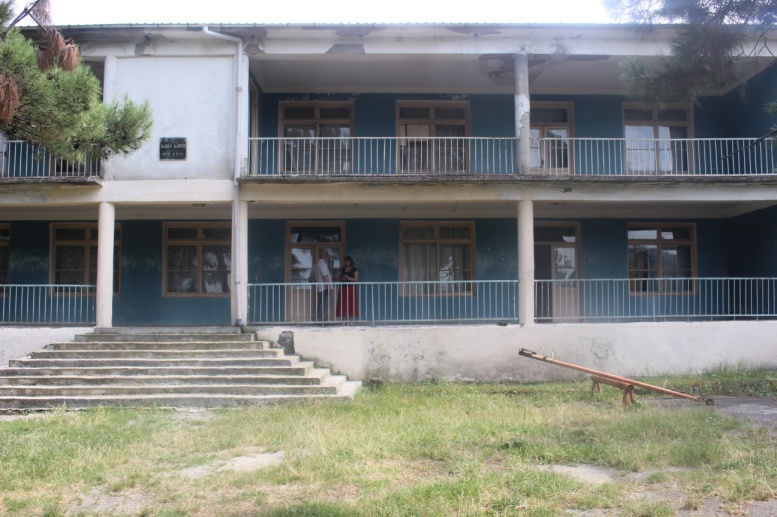 Energy Efficiency Centre Georgia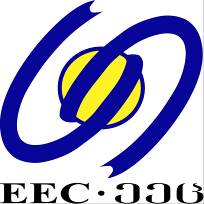 Tbilisi2018Contents1	Summary	32	Introduction	42.1	Background	43	Project Organization	54	Building Description	54.1	General conditions	54.2	Heating system	84.3	Ventilation system	84.4	Domestic hot water system	84.5	Fans and pumps	94.6	Lighting system	94.7	Various	94.8	Cooling	95	Energy Consumption	105.1	Measured energy consumption	105.2	Calculated and baseline energy consumption	116	Energy efficiency measures	126.1	List of measures	126.2	Measures	139.	Ecological Benefits	17Implementation schedule	17SummaryThe total baseline energy consumption of Ikalto kindergarten amounts 231,406 kWh/year that ensures normal operating condition of the building; Out of which approximately223,012 kWh/year is needed for space heating and8,394 kWh/year for various appliances(including: refrigerators, TV, lighting and kitchen equipment, el. water heaters, stoves and etc.)The energy savings potential of identified energy efficiency and retrofit measures are summarised in the following table:The figures have an accuracy of ± 10-15%.IntroductionBackgroundThe kindergarten is located in the village Ikalto. The 2-storeid building was constructed at 1969 year. The most recent repair/reconstruction of the building was held in 1971. The Total area of the building is about 908m2. The building is connected to cold water supply and sewage systems, also to electricity and natural gas supply.Building envelope: The building basically has old wooden frame windows with single glazing and old wooden doors in poor condition; also about 30% from total windows is PVC framed windows with double-glazing in not bad condition. The sloped roof with unheated attic space is covered with tin plates. The contraction material used for the building outside wall is clay bricks with thickness 40cm. The small part of external wall of building includes concrete blocks with thickness 20cm, which is also source of heat losses.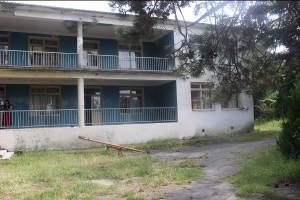 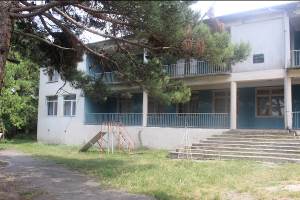 The ground floor of concrete slab from inside is cover mainly with wooden parquet in bad condition. The floor of the entrances and kitchen/toilets is paved with ceramic plates. From the outside ground floor without thermal insulation has unheated space which is source of the heat losses.For the space heating of the building is used 7 wood stoves which is not enough to heat up the total building area and achieve minimum comfort condition. For the hot water preparation the kindergarten is using 1 unit natural gas water heater with capacity 12L/m. It should be mentioned that currently the building has about 40% of total building space that is in poor condition and is not heated and which needs renovation and optimization of heating system, in order to achieve minimum comfort levels in whole building. 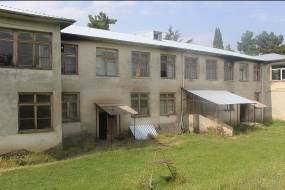 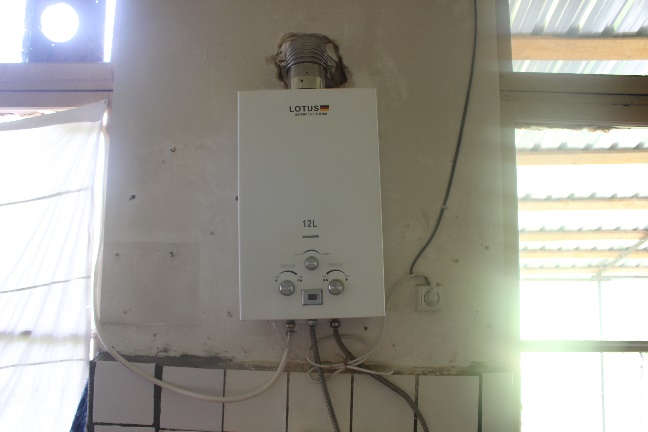 The kindergarten is equipped with following household electric appliances: DVD player, refrigerators, el. kettle, TV sets, Audio devices, meat machine.The building rooms are lighted with incandescent (45 unites) light bulbs. Partially the bulbs in the rooms don’t work, so it has to be repaired and/or replaced as well as renovated.In overall average indoor temperature in the building is less than comfort level and has critical thermal losses from roof, floor, walls and windows which have to be insulated. Also it is necessary to install central heating system for total building.Also absence of ventilation system causes oxygen deficit. In order to refresh indoor air quality workers/staff regularly are opening windows, which are the sources of heat losses.The approximate results of assessment and evaluation of these measures are given in this report.The aim of the project is to improve indoor environment and reduce electricity, natural gas and water consumption, as well as CO2 emissions.In order toimprove existing condition of the building, based on energy audit calculations it was sudgested the following EE Measures:Thermal insulation of roof;Thermal insulation of floor;Replacement of incandescent bulbs with LED luminaries;Installation of solar water heating system;Installation of PVC windows;Thermal insulation of wall;Installation of central heating system;Installation of ventilation system.Project OrganizationBuilding DescriptionGeneral conditionsBuilding dataHeating systemFor the space heating building is using 7 wood stoves which are not enough to heat up the total building area and achieve minimum comfort condition. It should be mentioned that currently the building has about 40% of total building space unheated in poor condition which needs renovation and optimization of heating system, in order to achieve minimum comfort levels in whole building. 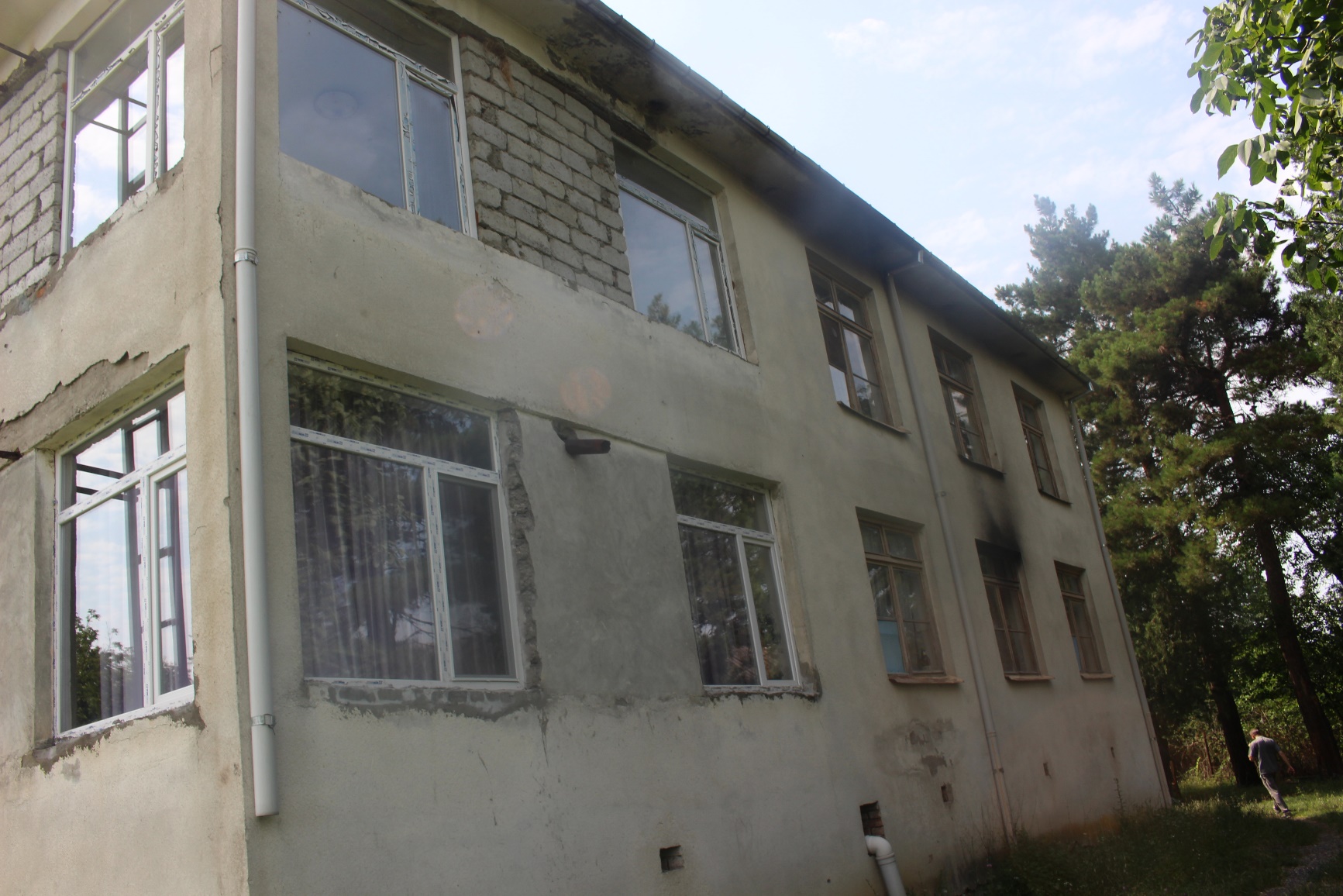 Ventilation systemConsidering that kindergarten has no active ventilation system, it causes oxygen deficit. In order to refresh indoor air quality workers/staff regularly are opening windows, which are the sources of heat losses.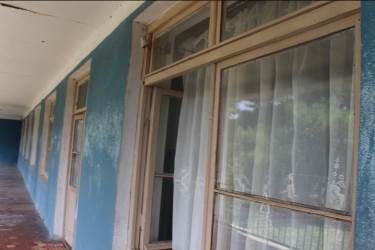 It’s recommended to install automatic ventilation system which will minimize heat losses from the windows.Domestic hot water systemFor the hot water preparation kindergarten is using one natural gas water heater with capacity 12L/m. 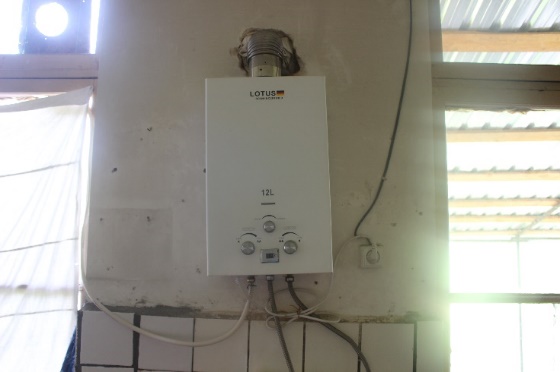 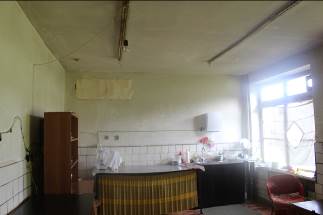 Fans and pumpsThere aren’t fans and/or pumps in the building.Lighting systemVariousCoolingThere is no cooling system in the building.Energy ConsumptionMeasured energy consumptionThe following table shows the measured energy consumption and its costs in the building during the last year, before implementation of energy efficiency measures:Calculated and baseline energy consumptionEnergy BudgetThe calculation is made by ENSI (Energy Saving International - Norway) Software Programme.The climatic data used for calculations are shown on table below: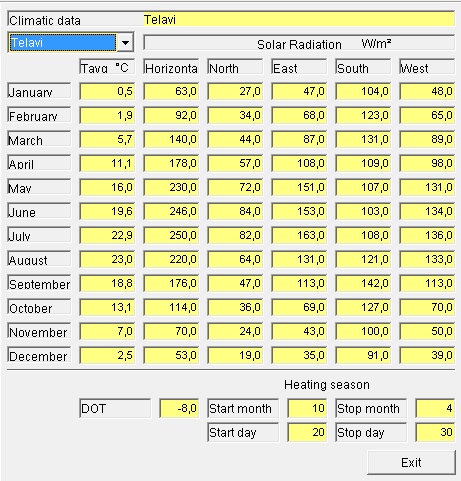 The calculated and measured energy consumption before and after implementation of energy efficiency and renovation measures is summarised in the following Energy Budget.The total baseline energy consumption of Ikalto kindergarten amounts 231,406 kWh/year that ensures normal operating condition of the building; Out of which approximately223,012 kWh/year is needed for space heating and8,394 kWh/year for various appliances (including: refrigerators, TV, lighting and kitchen equipment, el. water heaters, stoves and etc.)Energy budjet was calculated by using ENSI (Energy Saving International, Norway)  Software Program. 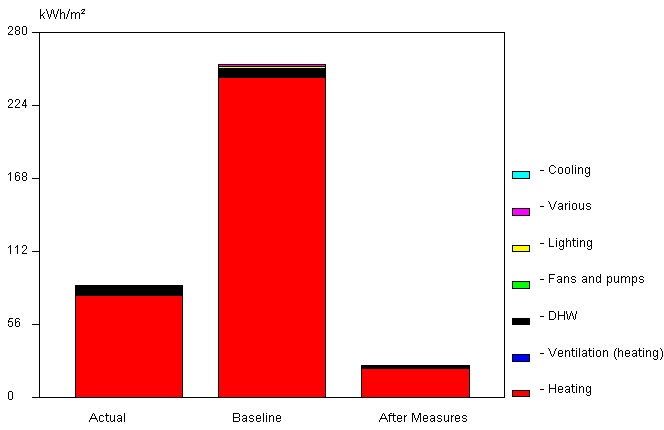 Energy efficiency measuresList of measuresThe following EE and renovation measures are evaluated and described in detail in the following chapters. Table with information for each measure is presented separately.List of retrofit measures is provided below:Thermal insulation of roof;Thermal insulation of floor;Replacement of incandescent bulbs with LED luminaries;Installation of solar water heating system;Installation of PVC windows;Thermal insulation of wall;Installation of central heating system;Installation of ventilation system.Description of all measures that have been evaluated is given below:MeasuresEcological BenefitsSaving of supplied energy sources and reduction of accompanying CO2 emission from 908m2 area is following:CO2 emission reduction resulteted by wood savings:223,012 x 0.36=80,284(kg/y)CO2 emission reduction resulteted by natural gas savings:5,597x 0.202=1,130(kg/y)CO2 emission reduction resulteted by electricity savings:1,598x 0.118=189(kg/y)Total CO2 emission reduction:80,284+ 1,130+ 189= 81,603(kg/y)81,603/ 908 = 89.9(kg/m2 y)According to the Energy Audit the total CO2 emission reduction after implementation of EE measures is about 81.6t/y.Implementation scheduleTotal costs, energy and CO2 savingsIt is recommended to continuously measure and record the energy consumption and other energy performance values after the project implementation for the entire kindergarten. For Measurement and verification plan please see Annex 1.EE Potential - Energy AuditEE Potential - Energy AuditEE Potential - Energy AuditEE Potential - Energy AuditEE Potential - Energy AuditEE Potential - Energy AuditKindergarten  of  IkaltoKindergarten  of  IkaltoKindergarten  of  IkaltoKindergarten  of  IkaltoConditioned area:  908 m²Conditioned area:  908 m²EE  measuresEE  measuresInvestment[EUR]Investment[EUR]Net savings[kWh/y]Payback period[y]1.Thermal insulation of roof15,99015,99064,67612.42.Thermal insulation of  floor13,32513,32551,02313.13.Replacement of incandescent bulbs with LED luminaries2,1252,1251,59821.14.Installation of solar water heating system3,0003,0004,70125.55.Installation of PVC windows39,15039,15063,33630.96.Thermal insulation of wall22,05022,05024,53044.97.Installation of central heating system18,00018,000--8.Installation of ventilation system25,11025,110--TOTALTOTALTOTAL138,750209,86522.3Name of Project/Building/Site:Ikalto KindergartenAddress:Village Ikalto,TelaviContact person:Mrs. Nino Botkoveli – DirectorPhone:(+995 ) 551557017(mobile cell)Building owner:Telavi MunicipalityImplementer of Energy AuditUnion Energy Efficiency Centre Georgia (EECG)Contact person:Mr. George AbulashviliAddress:# 19 D. Gamrekeli Str, OFFICE # 611; Tbilisi 0160, Georgia  Phone:+995 32 224 25 42Role in the project:Director of EECGEnergy Auditor:Mr. Konstantine Barjadze –EECGPhone:+995 32 224 25 42Role in the project: Technical Expert Type of buildingType of buildingKindergartenKindergartenKindergartenKindergartenKindergartenKindergartenKindergartenKindergartenKindergartenYear of constructionYear of construction196919691969In regular operation since (year)In regular operation since (year)In regular operation since (year)In regular operation since (year)19711971Number of occupantsNumber of occupantsNumber of occupantsNumber of occupantsNumber of occupantsNumber of occupantsNumber of occupantsNumber of occupantsNumber of occupantsNumber of occupantsNumber of occupantsPermanent inhabitants/staffPermanent inhabitants/staffPermanent inhabitants/staff100/21100/21100/21100/21personspersonspersonspersonsAverage indoor temperaturesAverage indoor temperaturesAverage indoor temperaturesAverage indoor temperaturesAverage indoor temperaturesAverage indoor temperaturesAverage indoor temperaturesAverage indoor temperaturesAverage indoor temperaturesAverage indoor temperaturesAverage indoor temperatures                          Condition                          Condition                          Condition                          Condition                          Condition                          Condition                             Norms                             Norms                             Norms                             Norms                             NormsTemp. when heated15.515.515.5°С°СTemp.  when heated             Temp.  when heated             2121°CTemp. when setback8.08.08.0°С°СTemp.  when setbackTemp.  when setback1818°СInstalled metersInstalled metersInstalled metersInstalled metersInstalled metersInstalled metersInstalled metersInstalled metersInstalled metersInstalled metersInstalled metersIn the building there are electricity, natural gas and cold water meters.In the building there are electricity, natural gas and cold water meters.In the building there are electricity, natural gas and cold water meters.In the building there are electricity, natural gas and cold water meters.In the building there are electricity, natural gas and cold water meters.In the building there are electricity, natural gas and cold water meters.In the building there are electricity, natural gas and cold water meters.In the building there are electricity, natural gas and cold water meters.In the building there are electricity, natural gas and cold water meters.In the building there are electricity, natural gas and cold water meters.In the building there are electricity, natural gas and cold water meters.Conditioned area908m²Conditioned volume2,633m³Floor area 533m²Height of floor2.9mNumber of floors2External wallsExternal wallsExternal wallsExternal wallsExternal wallsExternal wallsExternal wallsExternal wallsExternal wallsGeneral evaluation of the condition of the wallsGeneral evaluation of the condition of the wallsGeneral evaluation of the condition of the wallsGeneral evaluation of the condition of the wallsAcceptableAcceptableAcceptableAcceptableAcceptableTotal area external wallsTotal area external walls371371m²U-value (average)U-value (average)1.13W/m²KOrientationNNEESESSWWNWWall area, m214288.7423288.74Material type BrickBrick and concrete blockBrick and concrete blockBrick and concrete blockInsulation type----U value, W/m2K 1.071.07-1.871.07-1.871.07-1.87Material typeBrick walls with thickness  δ= 0.40m,   U=1.07W/m²KConcrete block walls with thickness  δ= 0.20m,   U=1.87W/m²KBrick walls with thickness  δ= 0.40m,   U=1.07W/m²KConcrete block walls with thickness  δ= 0.20m,   U=1.87W/m²KBrick walls with thickness  δ= 0.40m,   U=1.07W/m²KConcrete block walls with thickness  δ= 0.20m,   U=1.87W/m²KBrick walls with thickness  δ= 0.40m,   U=1.07W/m²KConcrete block walls with thickness  δ= 0.20m,   U=1.87W/m²KBrick walls with thickness  δ= 0.40m,   U=1.07W/m²KConcrete block walls with thickness  δ= 0.20m,   U=1.87W/m²KBrick walls with thickness  δ= 0.40m,   U=1.07W/m²KConcrete block walls with thickness  δ= 0.20m,   U=1.87W/m²KBrick walls with thickness  δ= 0.40m,   U=1.07W/m²KConcrete block walls with thickness  δ= 0.20m,   U=1.87W/m²KBrick walls with thickness  δ= 0.40m,   U=1.07W/m²KConcrete block walls with thickness  δ= 0.20m,   U=1.87W/m²KInsulation type 1n/an/an/an/an/an/an/an/aWindowsWindowsWindowsWindowsWindowsWindowsWindowsWindowsWindowsGeneral evaluation of the condition of windowsGeneral evaluation of the condition of windowsGeneral evaluation of the condition of windowsGeneral evaluation of the condition of windowsGeneral evaluation of the condition of windowsOld wooden framed single glazing windows in poor condition/ 30% PVC windows in good conditionOld wooden framed single glazing windows in poor condition/ 30% PVC windows in good conditionOld wooden framed single glazing windows in poor condition/ 30% PVC windows in good conditionOld wooden framed single glazing windows in poor condition/ 30% PVC windows in good conditionTotal area windowsTotal area windowsTotal area windowsTotal area windows241.4m²U value (average)4.56W/m²KOrientationMaterial1Type 2Size A x BAreaQ-tygU valueW/m2KU valueW/m2Kmm2nU valueW/m2KU valueW/m2KNWP1G2G1.87x1.901.87x1.9060.3514.21740.560.565.003.005.003.00EWP1G2G1.87x1.901.87x1.9024.8514.2740.560.565.003.005.003.00SWP1G2G1.87x1.901.87x1.907114.22040.560.565.003.005.003.00WWP1G2G1.87x1.901.87x1.9028.414.2840.560.565.003.005.003.00TotalTotalTotalTotal241.4684.56Material 1Material 1Material 1Material 1Wood (W), Aluminium (Al),Plastic (P),Steel (St)Wood (W), Aluminium (Al),Plastic (P),Steel (St)Wood (W), Aluminium (Al),Plastic (P),Steel (St)Wood (W), Aluminium (Al),Plastic (P),Steel (St)Wood (W), Aluminium (Al),Plastic (P),Steel (St)Type 2Type 2Type 2Type 2Single-frame (S), Double-frame (D), Bonded frame (B), Single glazed (1G),Double glazed (2G), Triple glazed (3G)Single-frame (S), Double-frame (D), Bonded frame (B), Single glazed (1G),Double glazed (2G), Triple glazed (3G)Single-frame (S), Double-frame (D), Bonded frame (B), Single glazed (1G),Double glazed (2G), Triple glazed (3G)Single-frame (S), Double-frame (D), Bonded frame (B), Single glazed (1G),Double glazed (2G), Triple glazed (3G)Single-frame (S), Double-frame (D), Bonded frame (B), Single glazed (1G),Double glazed (2G), Triple glazed (3G)DoorsDoorsDoorsDoorsDoorsDoorsDoorsDoorsDoorsGeneral evaluation of the condition of doorsGeneral evaluation of the condition of doorsGeneral evaluation of the condition of doorsGeneral evaluation of the condition of doorsGeneral evaluation of the condition of doorsSingle glazed doors with single-frame wood in poor conditionSingle glazed doors with single-frame wood in poor conditionSingle glazed doors with single-frame wood in poor conditionSingle glazed doors with single-frame wood in poor conditionTotal area doorsTotal area doorsTotal area doorsTotal area doors29.4m²U value (average)4.56W/m²KOrientationMaterial1Type 2Size A x BAreaQ-tygU valueW/m2KU valueW/m2Kmm2nU valueW/m2KU valueW/m2KNW1G2.57x1.5015.4440.45.05.0EWS2.60x0.902.3410.14.04.0SWS2.10x1.479.2730.25.05.0WWS2.60x0.902.3410.14.04.0TotalTotalTotalTotal29.494.56Material 1Material 1Material 1Material 1Wood (W), Aluminium (Al), Plastic (P), Steel (St)Wood (W), Aluminium (Al), Plastic (P), Steel (St)Wood (W), Aluminium (Al), Plastic (P), Steel (St)Wood (W), Aluminium (Al), Plastic (P), Steel (St)Wood (W), Aluminium (Al), Plastic (P), Steel (St)Type 2Type 2Type 2Type 2Single-frame (S), Double-frame (D), Bonded frame (B), Single glazed (1G), Double glazed (2G), Triple glazed (3G)Single-frame (S), Double-frame (D), Bonded frame (B), Single glazed (1G), Double glazed (2G), Triple glazed (3G)Single-frame (S), Double-frame (D), Bonded frame (B), Single glazed (1G), Double glazed (2G), Triple glazed (3G)Single-frame (S), Double-frame (D), Bonded frame (B), Single glazed (1G), Double glazed (2G), Triple glazed (3G)Single-frame (S), Double-frame (D), Bonded frame (B), Single glazed (1G), Double glazed (2G), Triple glazed (3G)RoofRoofRoofRoofRoofRoofRoofRoofGeneral evaluation of the condition of the roofGeneral evaluation of the condition of the roofGeneral evaluation of the condition of the roofGoodGoodGoodGoodGoodTotal roof area533533m²U value (average)U value (average)2.19m²K/WRoof typeMaterial typeInsulation typeInsul. thickn.mSlab thickn.mAream²Aream²UW/m²KSloped with unheated attic spaceConcrete Slab--0.25335332.19Material type Roof of concrete slab (thickness δ= 0,2m) with unheated attic space covered with tinplate,  U=2.19W/m²KRoof of concrete slab (thickness δ= 0,2m) with unheated attic space covered with tinplate,  U=2.19W/m²KRoof of concrete slab (thickness δ= 0,2m) with unheated attic space covered with tinplate,  U=2.19W/m²KRoof of concrete slab (thickness δ= 0,2m) with unheated attic space covered with tinplate,  U=2.19W/m²KRoof of concrete slab (thickness δ= 0,2m) with unheated attic space covered with tinplate,  U=2.19W/m²KRoof of concrete slab (thickness δ= 0,2m) with unheated attic space covered with tinplate,  U=2.19W/m²KRoof of concrete slab (thickness δ= 0,2m) with unheated attic space covered with tinplate,  U=2.19W/m²KInsulation type n/an/an/an/an/an/an/aFloor Floor Floor Floor Floor Floor General evaluation of the condition of the floorGeneral evaluation of the condition of the floorAcceptableAcceptableAcceptableAcceptableTotal floor area533m²U value (average)1.87W/m²KType of floorFloor of concrete slab (thickness δ= 0,2m) with unheated space below  U=1.87W/m²KFloor of concrete slab (thickness δ= 0,2m) with unheated space below  U=1.87W/m²KFloor of concrete slab (thickness δ= 0,2m) with unheated space below  U=1.87W/m²KFloor of concrete slab (thickness δ= 0,2m) with unheated space below  U=1.87W/m²KFloor of concrete slab (thickness δ= 0,2m) with unheated space below  U=1.87W/m²KFloor construction materialsReinforced concrete slab, cement mortar, wooden floorReinforced concrete slab, cement mortar, wooden floorReinforced concrete slab, cement mortar, wooden floorReinforced concrete slab, cement mortar, wooden floorReinforced concrete slab, cement mortar, wooden floorLuminariesQuantitypcsInstalled capacitykWAverage powerW/m2Type of control / commentsIncandescent454.54.96CFL000Total453.14.96LightingLightingLightingAverage power demand5.0W/m2Operation period10h/weekVarious exploitableQuantitypcsInstalled capacitykWAverage powerW/m2CommentsTV10.080.04Refrigerator23.00.66Audio device10.10.02DVD10.050.01Meat machine21.60.18Total84.830.91Year 2015District heatingElectricityN. GasWoodTotalEnergy costs-0.063€0.025€0.02€648EUREnergy consumption-682205(21m3)72,000(36m3)72,887kWhSpecific consumption-0.80.279.380.3kWh/m²Water consumption -m3/ - EUR-EUR/yYear 2016District heatingElectricityN. GasWoodTotalEnergy costs-0.063€0.025€0.02€740EUREnergy consumption-9681,798(184m3)72,000(36m3)74,766kWhSpecific consumption-1.12.079.382.4kWh/m²Water consumption -m3/ - EUR-EUR/yYear 2017District heatingElectricityN. GasWoodTotalEnergy costs-0.063€0.025€0.02€813EUREnergy consumption-1,1585,442(557m3)72,000(36m3)78,600kWhSpecific consumption-1.36.079.386.6kWh/m²Water consumption -m3/ - EUR-EUR/yAverage of 2015/16/17District heatingElectricityN. GasWoodTotalEnergy costs-0.063€0.025€0.02€734EUREnergy consumption-9362,911(298m3)72,000(36m3)75,847kWhSpecific consumption-1.03.279.383.5kWh/m²Water consumption -m3/ - EUR-GEL/yEnergy Budget - Energy AuditEnergy Budget - Energy AuditEnergy Budget - Energy AuditEnergy Budget - Energy AuditEnergy Budget - Energy AuditBudget ItemStandardBefore EEActualBefore EEBaseline After retrofit EE measures[kWh/m2][kWh/year][kWh/year][kWh/year]Heating45.771,519223,01219,446Ventilation25.2000DHW39.95,5975,597896Fans/pumps5.3000Lighting7.74001,998400Various3.4799799799Cooling0.0000Total127.378,314231,40621,541Measure 1:Thermal insulation of roofThermal insulation of roofThermal insulation of roofExisting situationExisting situationExisting situationExisting situationThe concrete slab (with thickness 20 cm) of the building ceiling has sloped roof with unheated attic space, which is covered with tin plates and needs thermal insulation. The average heat conductivity value is U=2.19W/m²KThe concrete slab (with thickness 20 cm) of the building ceiling has sloped roof with unheated attic space, which is covered with tin plates and needs thermal insulation. The average heat conductivity value is U=2.19W/m²KThe concrete slab (with thickness 20 cm) of the building ceiling has sloped roof with unheated attic space, which is covered with tin plates and needs thermal insulation. The average heat conductivity value is U=2.19W/m²KThe concrete slab (with thickness 20 cm) of the building ceiling has sloped roof with unheated attic space, which is covered with tin plates and needs thermal insulation. The average heat conductivity value is U=2.19W/m²KDescription of measureDescription of measureDescription of measureDescription of measureTo decrease heat losses from the roof it is recommended to insulate building horizontal ceiling with 20cm of Rockwool bat covered with vapour membrane. After insulation the average heat conductivity value will decrease to U=0.16W/m²KTotal area of roof (including balcony) is 533m2.Price of 1m2Rockwoolbat with thickness 20cm is about 8€, price for vapour membrane and other supporting materials for 1m2 is about 2€, Price for installation and transport 20€ per 1m2. So total cost for per square metre 20cm insulation will be:8€+2€+20€=30€Total cost of roof insulation will be:533m2 x 30€ = 15,990€It has to be considered that existing building has no lightning protection and rainwater system, which is necessary and important to maintain building construction and insulation materials safe. Installation costs of rainwater and lightning protection system are not included in insulation costs.After implementation of recommended measure building annually will save 64,676kWh/y and correspondingly 1,294€.To decrease heat losses from the roof it is recommended to insulate building horizontal ceiling with 20cm of Rockwool bat covered with vapour membrane. After insulation the average heat conductivity value will decrease to U=0.16W/m²KTotal area of roof (including balcony) is 533m2.Price of 1m2Rockwoolbat with thickness 20cm is about 8€, price for vapour membrane and other supporting materials for 1m2 is about 2€, Price for installation and transport 20€ per 1m2. So total cost for per square metre 20cm insulation will be:8€+2€+20€=30€Total cost of roof insulation will be:533m2 x 30€ = 15,990€It has to be considered that existing building has no lightning protection and rainwater system, which is necessary and important to maintain building construction and insulation materials safe. Installation costs of rainwater and lightning protection system are not included in insulation costs.After implementation of recommended measure building annually will save 64,676kWh/y and correspondingly 1,294€.To decrease heat losses from the roof it is recommended to insulate building horizontal ceiling with 20cm of Rockwool bat covered with vapour membrane. After insulation the average heat conductivity value will decrease to U=0.16W/m²KTotal area of roof (including balcony) is 533m2.Price of 1m2Rockwoolbat with thickness 20cm is about 8€, price for vapour membrane and other supporting materials for 1m2 is about 2€, Price for installation and transport 20€ per 1m2. So total cost for per square metre 20cm insulation will be:8€+2€+20€=30€Total cost of roof insulation will be:533m2 x 30€ = 15,990€It has to be considered that existing building has no lightning protection and rainwater system, which is necessary and important to maintain building construction and insulation materials safe. Installation costs of rainwater and lightning protection system are not included in insulation costs.After implementation of recommended measure building annually will save 64,676kWh/y and correspondingly 1,294€.To decrease heat losses from the roof it is recommended to insulate building horizontal ceiling with 20cm of Rockwool bat covered with vapour membrane. After insulation the average heat conductivity value will decrease to U=0.16W/m²KTotal area of roof (including balcony) is 533m2.Price of 1m2Rockwoolbat with thickness 20cm is about 8€, price for vapour membrane and other supporting materials for 1m2 is about 2€, Price for installation and transport 20€ per 1m2. So total cost for per square metre 20cm insulation will be:8€+2€+20€=30€Total cost of roof insulation will be:533m2 x 30€ = 15,990€It has to be considered that existing building has no lightning protection and rainwater system, which is necessary and important to maintain building construction and insulation materials safe. Installation costs of rainwater and lightning protection system are not included in insulation costs.After implementation of recommended measure building annually will save 64,676kWh/y and correspondingly 1,294€.Investment:	Investment:	15,990EURNet savingsNet savings64,676kWh/yCost savingsCost savings1,294EURUseful lifetimeUseful lifetime20YearsMeasure 2:Thermal insulation of  floorThermal insulation of  floorThermal insulation of  floorExisting situationExisting situationExisting situationExisting situationThe ground floor of concrete slab (with thickness 20cm) from inside is cover mainly with wooden parquet in bad condition. The floor of the entrances and kitchen/toilets is paved with ceramic plates. From the outside ground floor without thermal insulation has unheated space (basement) which is also source of the heat losses.  The average heat conductivity value is U=1.87W/m²KThe ground floor of concrete slab (with thickness 20cm) from inside is cover mainly with wooden parquet in bad condition. The floor of the entrances and kitchen/toilets is paved with ceramic plates. From the outside ground floor without thermal insulation has unheated space (basement) which is also source of the heat losses.  The average heat conductivity value is U=1.87W/m²KThe ground floor of concrete slab (with thickness 20cm) from inside is cover mainly with wooden parquet in bad condition. The floor of the entrances and kitchen/toilets is paved with ceramic plates. From the outside ground floor without thermal insulation has unheated space (basement) which is also source of the heat losses.  The average heat conductivity value is U=1.87W/m²KThe ground floor of concrete slab (with thickness 20cm) from inside is cover mainly with wooden parquet in bad condition. The floor of the entrances and kitchen/toilets is paved with ceramic plates. From the outside ground floor without thermal insulation has unheated space (basement) which is also source of the heat losses.  The average heat conductivity value is U=1.87W/m²KDescription of measureDescription of measureDescription of measureDescription of measureTo decrease heat losses from the ground floor it is recommended to insulate ground concrete slab from outside (ceiling of basement) with 10cm EPS (expanded polystyrene foam) boards.  After insulation the average heat conductivity value will decrease to U=0.27W/m²KTotal area of floor (including balcony) is 533m2Price of 1m2 EPS (thickness 10cm) is about 3€, price for other supporting materials for 1m2 is about 2€, Price for installation and transport 20€ per 1m2. So total cost for per square metre 20cm insulation will be:3€+2€+20€=25€Total cost of roof insulation will be:533m2 x 25€ = 13,325€After implementation of recommended measure building annually will save 51,023kWh/y and correspondingly 1,020€.To decrease heat losses from the ground floor it is recommended to insulate ground concrete slab from outside (ceiling of basement) with 10cm EPS (expanded polystyrene foam) boards.  After insulation the average heat conductivity value will decrease to U=0.27W/m²KTotal area of floor (including balcony) is 533m2Price of 1m2 EPS (thickness 10cm) is about 3€, price for other supporting materials for 1m2 is about 2€, Price for installation and transport 20€ per 1m2. So total cost for per square metre 20cm insulation will be:3€+2€+20€=25€Total cost of roof insulation will be:533m2 x 25€ = 13,325€After implementation of recommended measure building annually will save 51,023kWh/y and correspondingly 1,020€.To decrease heat losses from the ground floor it is recommended to insulate ground concrete slab from outside (ceiling of basement) with 10cm EPS (expanded polystyrene foam) boards.  After insulation the average heat conductivity value will decrease to U=0.27W/m²KTotal area of floor (including balcony) is 533m2Price of 1m2 EPS (thickness 10cm) is about 3€, price for other supporting materials for 1m2 is about 2€, Price for installation and transport 20€ per 1m2. So total cost for per square metre 20cm insulation will be:3€+2€+20€=25€Total cost of roof insulation will be:533m2 x 25€ = 13,325€After implementation of recommended measure building annually will save 51,023kWh/y and correspondingly 1,020€.To decrease heat losses from the ground floor it is recommended to insulate ground concrete slab from outside (ceiling of basement) with 10cm EPS (expanded polystyrene foam) boards.  After insulation the average heat conductivity value will decrease to U=0.27W/m²KTotal area of floor (including balcony) is 533m2Price of 1m2 EPS (thickness 10cm) is about 3€, price for other supporting materials for 1m2 is about 2€, Price for installation and transport 20€ per 1m2. So total cost for per square metre 20cm insulation will be:3€+2€+20€=25€Total cost of roof insulation will be:533m2 x 25€ = 13,325€After implementation of recommended measure building annually will save 51,023kWh/y and correspondingly 1,020€.Investment:	Investment:	13,325EURNet savingsNet savings51,023kWh/yCost savingsCost savings1,020EURUseful lifetimeUseful lifetime20YearsMeasure 3:Replacement of incandescent bulbs with LED luminariesReplacement of incandescent bulbs with LED luminariesReplacement of incandescent bulbs with LED luminariesExisting situationExisting situationExisting situationExisting situationThe building lighting system includes 45 units of 100W incandescent bulbs, which total capacity is not enough to light up the total building with minimum level of standard.The building lighting system includes 45 units of 100W incandescent bulbs, which total capacity is not enough to light up the total building with minimum level of standard.The building lighting system includes 45 units of 100W incandescent bulbs, which total capacity is not enough to light up the total building with minimum level of standard.The building lighting system includes 45 units of 100W incandescent bulbs, which total capacity is not enough to light up the total building with minimum level of standard.Description of measureDescription of measureDescription of measureDescription of measureIn order to decrease power consumption for lighting comparing to designed baseline consumption, it is recommended to replace existing bulbs and additionally install sufficient capacity (about 12Watts each) LED luminaries with total quantity 85. Also renovation of existing power supply system in the building.Approximate price for replacement of each luminary is about 25€ (including updating works of existing power supply system if needed). So approximate total cost for the lighting system renovation will be:25€ x 85 = 2,125€After implementation of recommended measure building annually will save 1,598kWh/y and correspondingly 101€.In order to decrease power consumption for lighting comparing to designed baseline consumption, it is recommended to replace existing bulbs and additionally install sufficient capacity (about 12Watts each) LED luminaries with total quantity 85. Also renovation of existing power supply system in the building.Approximate price for replacement of each luminary is about 25€ (including updating works of existing power supply system if needed). So approximate total cost for the lighting system renovation will be:25€ x 85 = 2,125€After implementation of recommended measure building annually will save 1,598kWh/y and correspondingly 101€.In order to decrease power consumption for lighting comparing to designed baseline consumption, it is recommended to replace existing bulbs and additionally install sufficient capacity (about 12Watts each) LED luminaries with total quantity 85. Also renovation of existing power supply system in the building.Approximate price for replacement of each luminary is about 25€ (including updating works of existing power supply system if needed). So approximate total cost for the lighting system renovation will be:25€ x 85 = 2,125€After implementation of recommended measure building annually will save 1,598kWh/y and correspondingly 101€.In order to decrease power consumption for lighting comparing to designed baseline consumption, it is recommended to replace existing bulbs and additionally install sufficient capacity (about 12Watts each) LED luminaries with total quantity 85. Also renovation of existing power supply system in the building.Approximate price for replacement of each luminary is about 25€ (including updating works of existing power supply system if needed). So approximate total cost for the lighting system renovation will be:25€ x 85 = 2,125€After implementation of recommended measure building annually will save 1,598kWh/y and correspondingly 101€.Investment:	Investment:	2,125EURNet savingsNet savings1,598kWh/yCost savingsCost savings101EURUseful lifetimeUseful lifetime30,000HoursMeasure 4:Installation of solar water heating systemInstallation of solar water heating systemInstallation of solar water heating systemExisting situationExisting situationExisting situationExisting situationExisting situationExisting situationCurrently the kindergarten for the hot water preparation is using one natural gas water heater with capacity 12L/m. Currently the kindergarten for the hot water preparation is using one natural gas water heater with capacity 12L/m. Currently the kindergarten for the hot water preparation is using one natural gas water heater with capacity 12L/m. Currently the kindergarten for the hot water preparation is using one natural gas water heater with capacity 12L/m. Currently the kindergarten for the hot water preparation is using one natural gas water heater with capacity 12L/m. Currently the kindergarten for the hot water preparation is using one natural gas water heater with capacity 12L/m. Description of measureDescription of measureDescription of measureDescription of measureDescription of measureDescription of measureConsidering number of beneficiaries (100/21) and annual gas consumption about557m3(5,000kWh) on hot water preparation is required for kitchen, the ideal capacity of solar water heating system (which will annually convert nearly the same amount of solar energy to thermal energy) is about 200L to optimally replace natural gas water heater. It should be mentioned  that oversizing of capacity of solar water heating system in summer holiday period (when kindergarten has no need of hot water) can increase the hot water consumption and decrease the lifetime of heating system.In order to decrease energy consumption for hot water preparation It is recommended install (integrated with central heating system) on the roof solar water heating system panel withhot water tank capacity 200L, which will annually convert 4,701 kWh/y solar energy to thermal energy, correspondingly will save same amount of energy and decrease bills for natural gas by 118€.Base on local market average prices provided by local companies, approximate price of (made in Europe) solar water heating system with capacity of 200L is about 3,000€ including installation works.Considering number of beneficiaries (100/21) and annual gas consumption about557m3(5,000kWh) on hot water preparation is required for kitchen, the ideal capacity of solar water heating system (which will annually convert nearly the same amount of solar energy to thermal energy) is about 200L to optimally replace natural gas water heater. It should be mentioned  that oversizing of capacity of solar water heating system in summer holiday period (when kindergarten has no need of hot water) can increase the hot water consumption and decrease the lifetime of heating system.In order to decrease energy consumption for hot water preparation It is recommended install (integrated with central heating system) on the roof solar water heating system panel withhot water tank capacity 200L, which will annually convert 4,701 kWh/y solar energy to thermal energy, correspondingly will save same amount of energy and decrease bills for natural gas by 118€.Base on local market average prices provided by local companies, approximate price of (made in Europe) solar water heating system with capacity of 200L is about 3,000€ including installation works.Considering number of beneficiaries (100/21) and annual gas consumption about557m3(5,000kWh) on hot water preparation is required for kitchen, the ideal capacity of solar water heating system (which will annually convert nearly the same amount of solar energy to thermal energy) is about 200L to optimally replace natural gas water heater. It should be mentioned  that oversizing of capacity of solar water heating system in summer holiday period (when kindergarten has no need of hot water) can increase the hot water consumption and decrease the lifetime of heating system.In order to decrease energy consumption for hot water preparation It is recommended install (integrated with central heating system) on the roof solar water heating system panel withhot water tank capacity 200L, which will annually convert 4,701 kWh/y solar energy to thermal energy, correspondingly will save same amount of energy and decrease bills for natural gas by 118€.Base on local market average prices provided by local companies, approximate price of (made in Europe) solar water heating system with capacity of 200L is about 3,000€ including installation works.Considering number of beneficiaries (100/21) and annual gas consumption about557m3(5,000kWh) on hot water preparation is required for kitchen, the ideal capacity of solar water heating system (which will annually convert nearly the same amount of solar energy to thermal energy) is about 200L to optimally replace natural gas water heater. It should be mentioned  that oversizing of capacity of solar water heating system in summer holiday period (when kindergarten has no need of hot water) can increase the hot water consumption and decrease the lifetime of heating system.In order to decrease energy consumption for hot water preparation It is recommended install (integrated with central heating system) on the roof solar water heating system panel withhot water tank capacity 200L, which will annually convert 4,701 kWh/y solar energy to thermal energy, correspondingly will save same amount of energy and decrease bills for natural gas by 118€.Base on local market average prices provided by local companies, approximate price of (made in Europe) solar water heating system with capacity of 200L is about 3,000€ including installation works.Considering number of beneficiaries (100/21) and annual gas consumption about557m3(5,000kWh) on hot water preparation is required for kitchen, the ideal capacity of solar water heating system (which will annually convert nearly the same amount of solar energy to thermal energy) is about 200L to optimally replace natural gas water heater. It should be mentioned  that oversizing of capacity of solar water heating system in summer holiday period (when kindergarten has no need of hot water) can increase the hot water consumption and decrease the lifetime of heating system.In order to decrease energy consumption for hot water preparation It is recommended install (integrated with central heating system) on the roof solar water heating system panel withhot water tank capacity 200L, which will annually convert 4,701 kWh/y solar energy to thermal energy, correspondingly will save same amount of energy and decrease bills for natural gas by 118€.Base on local market average prices provided by local companies, approximate price of (made in Europe) solar water heating system with capacity of 200L is about 3,000€ including installation works.Considering number of beneficiaries (100/21) and annual gas consumption about557m3(5,000kWh) on hot water preparation is required for kitchen, the ideal capacity of solar water heating system (which will annually convert nearly the same amount of solar energy to thermal energy) is about 200L to optimally replace natural gas water heater. It should be mentioned  that oversizing of capacity of solar water heating system in summer holiday period (when kindergarten has no need of hot water) can increase the hot water consumption and decrease the lifetime of heating system.In order to decrease energy consumption for hot water preparation It is recommended install (integrated with central heating system) on the roof solar water heating system panel withhot water tank capacity 200L, which will annually convert 4,701 kWh/y solar energy to thermal energy, correspondingly will save same amount of energy and decrease bills for natural gas by 118€.Base on local market average prices provided by local companies, approximate price of (made in Europe) solar water heating system with capacity of 200L is about 3,000€ including installation works.Investment:	Investment:	Investment:	Investment:	3,000EURNet savingsNet savingsNet savingsNet savings4,701kWh/yCost savingsCost savingsCost savingsCost savings118EURUseful lifetimeUseful lifetimeUseful lifetimeUseful lifetime20yearsMeasure 5:Installation of PVC windowsInstallation of PVC windowsInstallation of PVC windowsExisting situationExisting situationExisting situationExisting situationThe building basically has old wooden frame windows with single glazing (U=5.0W/m²K) and old wooden doors (U=4.0W/m²K)in poor condition; also about 30% from total windows is PVC framed windows with double-glazing in not bad condition (with small gaps of air infiltration between frame and wall).The building basically has old wooden frame windows with single glazing (U=5.0W/m²K) and old wooden doors (U=4.0W/m²K)in poor condition; also about 30% from total windows is PVC framed windows with double-glazing in not bad condition (with small gaps of air infiltration between frame and wall).The building basically has old wooden frame windows with single glazing (U=5.0W/m²K) and old wooden doors (U=4.0W/m²K)in poor condition; also about 30% from total windows is PVC framed windows with double-glazing in not bad condition (with small gaps of air infiltration between frame and wall).The building basically has old wooden frame windows with single glazing (U=5.0W/m²K) and old wooden doors (U=4.0W/m²K)in poor condition; also about 30% from total windows is PVC framed windows with double-glazing in not bad condition (with small gaps of air infiltration between frame and wall).Description of measureDescription of measureDescription of measureDescription of measureTo decrease heat losses from the existing windows, it is recommended to replace existing old wooden framed single glazing windows and standard PVC framed double glazing windows (U=3.0W/m²K) with, triple-glazing PVC framed windows with advanced coating (U=1.2W/m²K). Also it is recommended to replace existing old wooden doors with PVC doors (U=1.5W/m²K).Total area of the wooden framed windows is about 241m2 and doors 30m2Price of 1m2installation of new PVC frame triple-glazed windows is approximately 150€Price of 1m2installation of new PVC framed doors is approximately 100€So total cost for renovation will be:241 x 150€ + 30 x 100€= 39,150€After implementation of recommended measure building annually will save 63,336kWh/y and correspondingly 1,267€.To decrease heat losses from the existing windows, it is recommended to replace existing old wooden framed single glazing windows and standard PVC framed double glazing windows (U=3.0W/m²K) with, triple-glazing PVC framed windows with advanced coating (U=1.2W/m²K). Also it is recommended to replace existing old wooden doors with PVC doors (U=1.5W/m²K).Total area of the wooden framed windows is about 241m2 and doors 30m2Price of 1m2installation of new PVC frame triple-glazed windows is approximately 150€Price of 1m2installation of new PVC framed doors is approximately 100€So total cost for renovation will be:241 x 150€ + 30 x 100€= 39,150€After implementation of recommended measure building annually will save 63,336kWh/y and correspondingly 1,267€.To decrease heat losses from the existing windows, it is recommended to replace existing old wooden framed single glazing windows and standard PVC framed double glazing windows (U=3.0W/m²K) with, triple-glazing PVC framed windows with advanced coating (U=1.2W/m²K). Also it is recommended to replace existing old wooden doors with PVC doors (U=1.5W/m²K).Total area of the wooden framed windows is about 241m2 and doors 30m2Price of 1m2installation of new PVC frame triple-glazed windows is approximately 150€Price of 1m2installation of new PVC framed doors is approximately 100€So total cost for renovation will be:241 x 150€ + 30 x 100€= 39,150€After implementation of recommended measure building annually will save 63,336kWh/y and correspondingly 1,267€.To decrease heat losses from the existing windows, it is recommended to replace existing old wooden framed single glazing windows and standard PVC framed double glazing windows (U=3.0W/m²K) with, triple-glazing PVC framed windows with advanced coating (U=1.2W/m²K). Also it is recommended to replace existing old wooden doors with PVC doors (U=1.5W/m²K).Total area of the wooden framed windows is about 241m2 and doors 30m2Price of 1m2installation of new PVC frame triple-glazed windows is approximately 150€Price of 1m2installation of new PVC framed doors is approximately 100€So total cost for renovation will be:241 x 150€ + 30 x 100€= 39,150€After implementation of recommended measure building annually will save 63,336kWh/y and correspondingly 1,267€.Investment:	Investment:	39,150EURNet savingsNet savings63,336kWh/yCost savingsCost savings1,267EURUseful lifetimeUseful lifetime20YearsMeasure 6:Thermal insulation of  wallThermal insulation of  wallThermal insulation of  wallExisting situationExisting situationExisting situationExisting situationThe building walls basically are constructed with 40 cm clay bricks without thermal insulation (U=1.07W/m²K), some small part of the external wall includes concrete blocks with thickness 20cm (U=1.81W/m²K), so it would be better to insulate them to avoid the extra heat losses.The building walls basically are constructed with 40 cm clay bricks without thermal insulation (U=1.07W/m²K), some small part of the external wall includes concrete blocks with thickness 20cm (U=1.81W/m²K), so it would be better to insulate them to avoid the extra heat losses.The building walls basically are constructed with 40 cm clay bricks without thermal insulation (U=1.07W/m²K), some small part of the external wall includes concrete blocks with thickness 20cm (U=1.81W/m²K), so it would be better to insulate them to avoid the extra heat losses.The building walls basically are constructed with 40 cm clay bricks without thermal insulation (U=1.07W/m²K), some small part of the external wall includes concrete blocks with thickness 20cm (U=1.81W/m²K), so it would be better to insulate them to avoid the extra heat losses.Description of measureDescription of measureDescription of measureDescription of measureTo decrease heat losses from the building external walls it is recommended to insulate them with 15cm Rockwool bat boards from outside and cover will all necessary construction protective and hydro insulation layers (including anchors, armoured net, plaster and etc.).  After insulation the average heat conductivity value will decrease to  U=0.19-0.21W/m²KTotal area of the wall is 371m2. In order to avoid the thermal bridges from ground floor, it is recommended to insulate also external walls of basement (form ground floor down to 1m) with area of 70m2. So total area of insulated external walls is 371+ 70 = 441m2.Price of 1m2 Rockwool bat board with thickness 15cm is about 9€, price for vapour membrane and other supporting materials for 1m2 is about 11€. Price for installation and transport 30€ per 1m2. So total cost for per square metre 15cm insulation will be:9€+11€+30€=50€Total cost of roof insulation will be:441m2 x 50€ = 22,050€After implementation of recommended measure building annually will save 24,530kWh/y and correspondingly 491€.To decrease heat losses from the building external walls it is recommended to insulate them with 15cm Rockwool bat boards from outside and cover will all necessary construction protective and hydro insulation layers (including anchors, armoured net, plaster and etc.).  After insulation the average heat conductivity value will decrease to  U=0.19-0.21W/m²KTotal area of the wall is 371m2. In order to avoid the thermal bridges from ground floor, it is recommended to insulate also external walls of basement (form ground floor down to 1m) with area of 70m2. So total area of insulated external walls is 371+ 70 = 441m2.Price of 1m2 Rockwool bat board with thickness 15cm is about 9€, price for vapour membrane and other supporting materials for 1m2 is about 11€. Price for installation and transport 30€ per 1m2. So total cost for per square metre 15cm insulation will be:9€+11€+30€=50€Total cost of roof insulation will be:441m2 x 50€ = 22,050€After implementation of recommended measure building annually will save 24,530kWh/y and correspondingly 491€.To decrease heat losses from the building external walls it is recommended to insulate them with 15cm Rockwool bat boards from outside and cover will all necessary construction protective and hydro insulation layers (including anchors, armoured net, plaster and etc.).  After insulation the average heat conductivity value will decrease to  U=0.19-0.21W/m²KTotal area of the wall is 371m2. In order to avoid the thermal bridges from ground floor, it is recommended to insulate also external walls of basement (form ground floor down to 1m) with area of 70m2. So total area of insulated external walls is 371+ 70 = 441m2.Price of 1m2 Rockwool bat board with thickness 15cm is about 9€, price for vapour membrane and other supporting materials for 1m2 is about 11€. Price for installation and transport 30€ per 1m2. So total cost for per square metre 15cm insulation will be:9€+11€+30€=50€Total cost of roof insulation will be:441m2 x 50€ = 22,050€After implementation of recommended measure building annually will save 24,530kWh/y and correspondingly 491€.To decrease heat losses from the building external walls it is recommended to insulate them with 15cm Rockwool bat boards from outside and cover will all necessary construction protective and hydro insulation layers (including anchors, armoured net, plaster and etc.).  After insulation the average heat conductivity value will decrease to  U=0.19-0.21W/m²KTotal area of the wall is 371m2. In order to avoid the thermal bridges from ground floor, it is recommended to insulate also external walls of basement (form ground floor down to 1m) with area of 70m2. So total area of insulated external walls is 371+ 70 = 441m2.Price of 1m2 Rockwool bat board with thickness 15cm is about 9€, price for vapour membrane and other supporting materials for 1m2 is about 11€. Price for installation and transport 30€ per 1m2. So total cost for per square metre 15cm insulation will be:9€+11€+30€=50€Total cost of roof insulation will be:441m2 x 50€ = 22,050€After implementation of recommended measure building annually will save 24,530kWh/y and correspondingly 491€.Investment:	Investment:	22,050EURNet savingsNet savings24,530kWh/yCost savingsCost savings491EURUseful lifetimeUseful lifetime20YearsMeasure 7:Installation of central heating systemInstallation of central heating systemInstallation of central heating systemExisting situationExisting situationExisting situationExisting situationExisting situationExisting situationHeating For the space heating building is using 7 wood stoves which Is not enough to heat up the total building area and achieve minimum comfort condition. It should be mentioned that currently the building has about 40% of total building space unheated in poor condition which needs renovation and optimization of heating system, in order to achieve minimum comfort levels in whole building.  Heating For the space heating building is using 7 wood stoves which Is not enough to heat up the total building area and achieve minimum comfort condition. It should be mentioned that currently the building has about 40% of total building space unheated in poor condition which needs renovation and optimization of heating system, in order to achieve minimum comfort levels in whole building.  Heating For the space heating building is using 7 wood stoves which Is not enough to heat up the total building area and achieve minimum comfort condition. It should be mentioned that currently the building has about 40% of total building space unheated in poor condition which needs renovation and optimization of heating system, in order to achieve minimum comfort levels in whole building.  Heating For the space heating building is using 7 wood stoves which Is not enough to heat up the total building area and achieve minimum comfort condition. It should be mentioned that currently the building has about 40% of total building space unheated in poor condition which needs renovation and optimization of heating system, in order to achieve minimum comfort levels in whole building.  Heating For the space heating building is using 7 wood stoves which Is not enough to heat up the total building area and achieve minimum comfort condition. It should be mentioned that currently the building has about 40% of total building space unheated in poor condition which needs renovation and optimization of heating system, in order to achieve minimum comfort levels in whole building.  Heating For the space heating building is using 7 wood stoves which Is not enough to heat up the total building area and achieve minimum comfort condition. It should be mentioned that currently the building has about 40% of total building space unheated in poor condition which needs renovation and optimization of heating system, in order to achieve minimum comfort levels in whole building.  Description of measureDescription of measureDescription of measureDescription of measureDescription of measureDescription of measureIn order to achieve minimum comfort level though the building, it is recommended to replace existing wooden stoves with central heating system. For the best energy performance and ecological results it is recommended toInstallcentral heating system which will include solid fuel boiler working on vineyard pruning resides, the radiators with thermostatic valves and balanced thermally insulated piping system. Central heating system working on biomass will also provide hot water for the building.In current situation it’s unavailable to calculate heat losses from unheated rooms and from old broken window glasses. So renovation of existing heating system will decrease energy consumption comparing to the baseline and will stabilize minimum comfort indoor temperature in whole building. Moreover, transition from wood to vineyard pruning resides will decrease CO2 emissions to zero level as the vineyard pruning resides are considered as zero emission solid fuel.Base on local market average prices provided by local companies, approximate price for 1m2 of central heating system  with solid fuel boiler working on vineyard pruning resides is about 20€ including installation works.Considering that total heating space of kindergarten is about 900m2, the average total cost of the measure will be:20€ x 900 = 18,000€In order to achieve minimum comfort level though the building, it is recommended to replace existing wooden stoves with central heating system. For the best energy performance and ecological results it is recommended toInstallcentral heating system which will include solid fuel boiler working on vineyard pruning resides, the radiators with thermostatic valves and balanced thermally insulated piping system. Central heating system working on biomass will also provide hot water for the building.In current situation it’s unavailable to calculate heat losses from unheated rooms and from old broken window glasses. So renovation of existing heating system will decrease energy consumption comparing to the baseline and will stabilize minimum comfort indoor temperature in whole building. Moreover, transition from wood to vineyard pruning resides will decrease CO2 emissions to zero level as the vineyard pruning resides are considered as zero emission solid fuel.Base on local market average prices provided by local companies, approximate price for 1m2 of central heating system  with solid fuel boiler working on vineyard pruning resides is about 20€ including installation works.Considering that total heating space of kindergarten is about 900m2, the average total cost of the measure will be:20€ x 900 = 18,000€In order to achieve minimum comfort level though the building, it is recommended to replace existing wooden stoves with central heating system. For the best energy performance and ecological results it is recommended toInstallcentral heating system which will include solid fuel boiler working on vineyard pruning resides, the radiators with thermostatic valves and balanced thermally insulated piping system. Central heating system working on biomass will also provide hot water for the building.In current situation it’s unavailable to calculate heat losses from unheated rooms and from old broken window glasses. So renovation of existing heating system will decrease energy consumption comparing to the baseline and will stabilize minimum comfort indoor temperature in whole building. Moreover, transition from wood to vineyard pruning resides will decrease CO2 emissions to zero level as the vineyard pruning resides are considered as zero emission solid fuel.Base on local market average prices provided by local companies, approximate price for 1m2 of central heating system  with solid fuel boiler working on vineyard pruning resides is about 20€ including installation works.Considering that total heating space of kindergarten is about 900m2, the average total cost of the measure will be:20€ x 900 = 18,000€In order to achieve minimum comfort level though the building, it is recommended to replace existing wooden stoves with central heating system. For the best energy performance and ecological results it is recommended toInstallcentral heating system which will include solid fuel boiler working on vineyard pruning resides, the radiators with thermostatic valves and balanced thermally insulated piping system. Central heating system working on biomass will also provide hot water for the building.In current situation it’s unavailable to calculate heat losses from unheated rooms and from old broken window glasses. So renovation of existing heating system will decrease energy consumption comparing to the baseline and will stabilize minimum comfort indoor temperature in whole building. Moreover, transition from wood to vineyard pruning resides will decrease CO2 emissions to zero level as the vineyard pruning resides are considered as zero emission solid fuel.Base on local market average prices provided by local companies, approximate price for 1m2 of central heating system  with solid fuel boiler working on vineyard pruning resides is about 20€ including installation works.Considering that total heating space of kindergarten is about 900m2, the average total cost of the measure will be:20€ x 900 = 18,000€In order to achieve minimum comfort level though the building, it is recommended to replace existing wooden stoves with central heating system. For the best energy performance and ecological results it is recommended toInstallcentral heating system which will include solid fuel boiler working on vineyard pruning resides, the radiators with thermostatic valves and balanced thermally insulated piping system. Central heating system working on biomass will also provide hot water for the building.In current situation it’s unavailable to calculate heat losses from unheated rooms and from old broken window glasses. So renovation of existing heating system will decrease energy consumption comparing to the baseline and will stabilize minimum comfort indoor temperature in whole building. Moreover, transition from wood to vineyard pruning resides will decrease CO2 emissions to zero level as the vineyard pruning resides are considered as zero emission solid fuel.Base on local market average prices provided by local companies, approximate price for 1m2 of central heating system  with solid fuel boiler working on vineyard pruning resides is about 20€ including installation works.Considering that total heating space of kindergarten is about 900m2, the average total cost of the measure will be:20€ x 900 = 18,000€In order to achieve minimum comfort level though the building, it is recommended to replace existing wooden stoves with central heating system. For the best energy performance and ecological results it is recommended toInstallcentral heating system which will include solid fuel boiler working on vineyard pruning resides, the radiators with thermostatic valves and balanced thermally insulated piping system. Central heating system working on biomass will also provide hot water for the building.In current situation it’s unavailable to calculate heat losses from unheated rooms and from old broken window glasses. So renovation of existing heating system will decrease energy consumption comparing to the baseline and will stabilize minimum comfort indoor temperature in whole building. Moreover, transition from wood to vineyard pruning resides will decrease CO2 emissions to zero level as the vineyard pruning resides are considered as zero emission solid fuel.Base on local market average prices provided by local companies, approximate price for 1m2 of central heating system  with solid fuel boiler working on vineyard pruning resides is about 20€ including installation works.Considering that total heating space of kindergarten is about 900m2, the average total cost of the measure will be:20€ x 900 = 18,000€Investment:	Investment:	Investment:	Investment:	18,000EURNet savingsNet savingsNet savingsNet savingsN/AkWh/yCost savingsCost savingsCost savingsCost savingsN/AEURUseful lifetimeUseful lifetimeUseful lifetimeUseful lifetime20yearsMeasure 8:Installation of ventilation systemInstallation of ventilation systemInstallation of ventilation systemExisting situationExisting situationExisting situationExisting situationConsidering that kindergarten has no active ventilation system, it causes oxygen deficit. In order to refresh indoor air quality workers/staff regularly are opening windows, which are the sources of heat losses. Considering that kindergarten has no active ventilation system, it causes oxygen deficit. In order to refresh indoor air quality workers/staff regularly are opening windows, which are the sources of heat losses. Considering that kindergarten has no active ventilation system, it causes oxygen deficit. In order to refresh indoor air quality workers/staff regularly are opening windows, which are the sources of heat losses. Considering that kindergarten has no active ventilation system, it causes oxygen deficit. In order to refresh indoor air quality workers/staff regularly are opening windows, which are the sources of heat losses. Description of measureDescription of measureDescription of measureDescription of measureIt’s recommended to install automatic ventilation system which will optimize oxygen level in the building and minimize heat losses from the windows.Considering current situation it's cannot be defined exact amount of heat losses from the window as the intensity and/or period of being windows opened is unknown.Base on local market average prices provided by local companies, approximate price for 1m3 of ventilation system installation is about 9.5€.Considering that total conditioned volume of kindergarten is 2,633m3, the average total cost of the measure will be:9.54€ x 2,633 = 25,110€It’s recommended to install automatic ventilation system which will optimize oxygen level in the building and minimize heat losses from the windows.Considering current situation it's cannot be defined exact amount of heat losses from the window as the intensity and/or period of being windows opened is unknown.Base on local market average prices provided by local companies, approximate price for 1m3 of ventilation system installation is about 9.5€.Considering that total conditioned volume of kindergarten is 2,633m3, the average total cost of the measure will be:9.54€ x 2,633 = 25,110€It’s recommended to install automatic ventilation system which will optimize oxygen level in the building and minimize heat losses from the windows.Considering current situation it's cannot be defined exact amount of heat losses from the window as the intensity and/or period of being windows opened is unknown.Base on local market average prices provided by local companies, approximate price for 1m3 of ventilation system installation is about 9.5€.Considering that total conditioned volume of kindergarten is 2,633m3, the average total cost of the measure will be:9.54€ x 2,633 = 25,110€It’s recommended to install automatic ventilation system which will optimize oxygen level in the building and minimize heat losses from the windows.Considering current situation it's cannot be defined exact amount of heat losses from the window as the intensity and/or period of being windows opened is unknown.Base on local market average prices provided by local companies, approximate price for 1m3 of ventilation system installation is about 9.5€.Considering that total conditioned volume of kindergarten is 2,633m3, the average total cost of the measure will be:9.54€ x 2,633 = 25,110€Investment:	Investment:	25,110EURNet savingsNet savingsN/AkWh/yCost savingsCost savingsN/AEURUseful lifetimeUseful lifetime20YearsActual consumption(kWh/m2y)75.9Baseline consumption (kWh/m2y)254.9After retrofit EE Measures (kWh/m2y)23.7Wood saving (kWh/m2y)223.1Wood saving (kWh/y)202,670Natural gas saving (kWh/m2y)6.16Natural gas saving (kWh/y)5,597Power saving (kWh/m2y)1.76Power saving (kWh/y)1,598CO2 emission factor Wood (kg/kWh)0.36CO2 emission factor for natural gas (kg/kWh)0.202CO2 emission factor for electricity (kg/kWh)0.118CO2 emission factor for vineyard pruning resides(kg/kWh)0CO2 emission reduction (kg/m2y)89.9CO2 emission reduction (t/y)81.6ActivityStartEndEnergy AuditJuly 2018September 2018Technical designOctober 2018April 2019ProcurementMay 2019June 2019ImplementationJuly 2019October 2019IndicatorA: Actual (average of last 3 years)B: BaselineC: After refurbishmentSavings (B-C)Heat from wood, kg/ kW*hours16,200kg/72,000kWh50,177 kg / 223,012 kWh00Heat from vineyard pruning resides, kg/kW*hours042,887 kg / 223,012 kWh3,912 kg /     20,342 kWh38,975 kg /     202,670kWhElectricity consumption, kW*hours/year936 kWh2,797 kWh1,199 kWh1,598kWhNatural gas, m3/ kW*hours298 m3/ 2,911kWh573 m3 /  5,597 kWh0kWh573 m3 /  5,597kWhHeat water, kW*hours2,911 kWh5,597 kWh896 kWh4,701kWhCO2, t per year26.6t81.7 t0.1 t81.6tMonetary, €per year734€4,776€482€4,294€